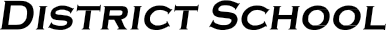 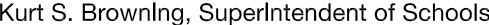 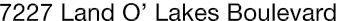 Finance Services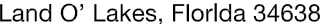 Joanne Millovitsch, Director of Finance813/ 794-2268	727/ 774-2268352/ 524-2268	Fax:  813/ 794-2266 e-mail:  jmillovi@pasco.k12.fl.usMEMORANDUMDate:	July 8, 2013To:	School Board MembersFrom:   Joanne Millovitsch, Director of FinanceRe:	Attached Warrant List for the Week of July 3, 2013Please review the current computerized list. These totals include computer generated, handwritten and cancelled checks.Warrant number 864883 ...................................................................................................6,592.00Amounts disbursed in Fund 1100 ..................................................................................................6,592.00Confirmation of the approval of the July 3, 2013 warrants will be requested at the July 23, 2013School Board meeting.